عنوان مقاله (18 نازنین بولد)نویسنده اول1، نویسنده دوم *2، ...1 وابستگی سازمانی نویسنده، ایمیل2 وابستگی نویسنده دوم، ایمیل...* نویسنده مسئولچکیدهدر ابتدای چکیده، نوآوری مقاله به شکل روشن بیان شود. چکیده در یک پاراگراف نوشته شود. به کلیه بخشهای مقاله از قبیل روششناسی، نوآوری و اهداف و نتایج اشاره شود. چکیده از 200 کلمه بیشتر نباشد. فونت نازنین 12 استفاده شود. کلمات کلیدی: حداکثر پنج کلمه کلیدی، به ترتیب حروف الفبا (فونت نازنین 12)1- مقدمهمقالات ارسالی بایستی حتماً مطابق الگوی حاضر تنظیم گردد. در فایل حاضر، استایل‌های مورد نیاز مطابق با الگوی مورد نظر تنظیم گردیده است و نویسندگان می‌توانند برای راحتی کار از آنها استفاده کنند. حجم مقاله ارسالی بایستی حداقل ۴ و حداکثر ۸ صفحه باشد. اشتباهات تایپی و گرامری توسط نرمافزارهایی مثل "پاکنویس" چک شود.  تا حد امکان از معادل فارسی کلمات عربی یا انگلیسی استفاده شود. نحوه نگارش زیرنویس فارسی و نحوه نگارش زیرنویس انگلیسی به درستی مطابق الگوی حاضر رعایت شود. واژگان انگلیسی درون متن فارسی استفاده نشود. نوع مرجعدهی [1] به ترتیب ظهور در داخل متن شماره‌گذاری گردد.علائم نگارشی به دقت و به طور صحیح مورد استفاده قرار گیرد. در اعداد اعشاری، ممیز به صورت / نوشته شود. فونت متن فارسی 12 نازنین است. در بخش مقدمه اهمیت، کاربردها، مروری بر مطالعات پیشین و در انتها نوآوری بیان شود.2- روششناسینمونهای از جدول در داخل متن، در جدول 1 نشان داده شده است.نمونهای از قرارگیری معادله در داخل جدول نامرئی در متن، در معادله (1) نشان داده شده است.در صورت نیاز، برای مرتب بودن نمایش شکل‌ها نیز از جدول نامرئی استفاده شود. نحوه نگارش شکل‌های پیچیده به صورت شکل 1 است. عنوان و توضیحات مربوط به شکل و جدول با فونت ۱۰ نازنین بولد تایپ شود. ۳- نتایجتا حد امکان، شکل‌ها توسط نویسنده رسم شوند و از کپی کردن شکل‌های دیگران بدون ذکر مرجع جداً خودداری شود. نتایج مقاله نباید در هیچ کنفرانس یا مجله دیگری ارائه شده باشد. ۱-۳- زیربخشهای دیگردر صورت لزوم هر بخش می‌تواند شامل زیربخش‌های مختلف باشد. ۴- نتیجهگیریمتن نتیجهگیری با چکیده باید متفاوت باشد. نتایج کلی بدست آمده از پژوهش بایستی در این بخش به صورت اجمالی ارائه گردد.تشکر و قدردانیدر صورت نیاز.مراجع[1] Z. Shomali, R. Kovács, P. Ván, I.V. Kudinov, J. Ghazanfarian, “Recent progresses and future directions of lagging heat models in thermodynamics and bioheat transfer”, Continuum Mechanics and Thermodynamics, 34 (2022) 637-679[2] NSPE Code of Ethics for Engineers, National Society of Professional Engineers, 2019.]3[ تاریخ مهندسی در ایران، مهدی فرشاد، نشر گویش، 1362ct. جدول 1: نمونه جدول با خطوط افقی.جدول 1: نمونه جدول با خطوط افقی.جدول 1: نمونه جدول با خطوط افقی.عنوان12111212122231323(1)Α=B,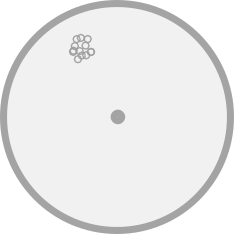 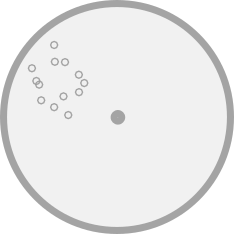 دقیق اما ناصحیحغیردقیق و ناصحیح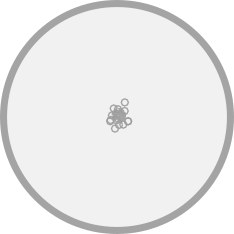 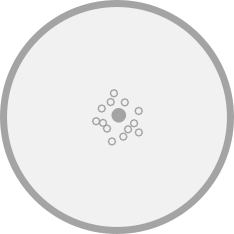 دقیق و صحیحغیردقیق اما صحیحشکل 1: نمونهای از یک شکل پیچیده در داخل جدول نامرئیشکل 1: نمونهای از یک شکل پیچیده در داخل جدول نامرئی